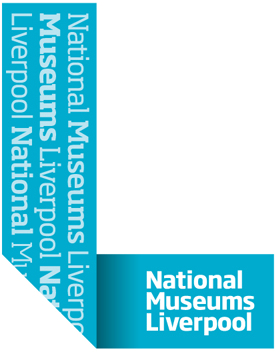 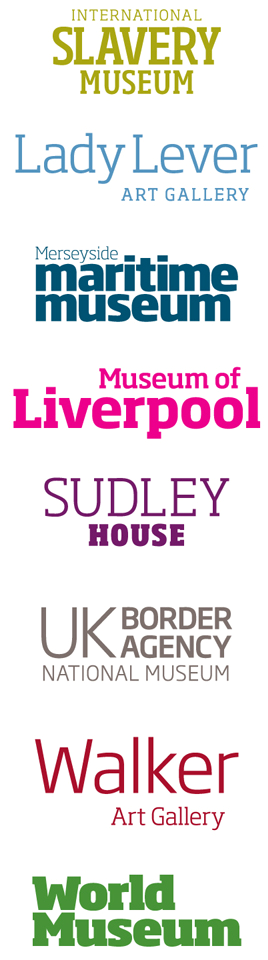 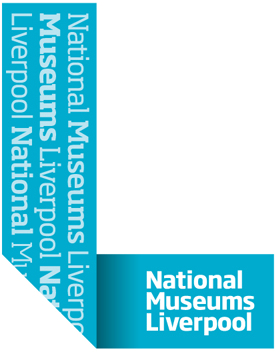 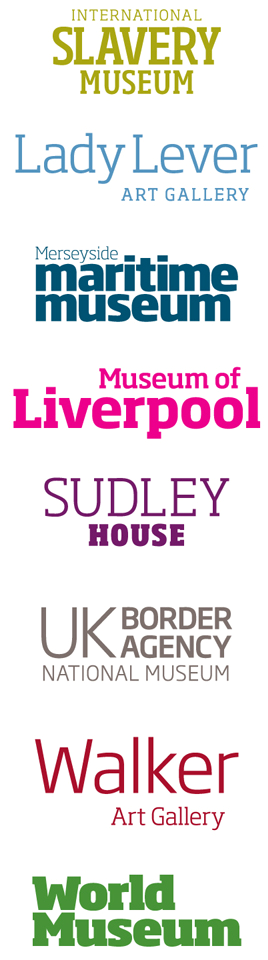 							NATIONAL MUSEUMS LIVERPOOLWaste Removal TenderAuthor: Meghan CrockettDate: 08/09/2017ContentsIntroduction							41.1	Company Background					41.2	Project Background					41.3	High Level Overview of Requirements			41.4	Existing Solution						5Tender Instruction	s						62.1	Introduction						62.2	General							62.3	Confidentiality and Non-Disclosure				72.4	Accuracy of Information and Liability of NML			72.5	Cost of Preparation					82.6	Oral Agreement or Arrangements				82.7	Independent Price Determinations				82.8	Payments Against a Contract Award				82.9	Bidder Misrepresentation or Default				82.10	Amendments to the Tender					82.11	Responding to the Tender					9Tender Timing, Scoring and Process					103.1	Questions and Additional Information				103.2	Site Visits						103.3	Target Timetable						10	3.4	Timing and Delivery					10	3.5	Bidder Interviews						113.6	Evaluation						11Bid Requirements							134.1	Introduction						134.2	Management Summary					134.3	Company Background					13		4.3.1	Company Details					134.3.2	Financial Information				144.3.3	Third Party Services				144.3.4	Reference Clients					144.4	NML Security and Health & Safety Requirements		144.5	NML Procurement Protocol					154.6	Timetable						154.7	Contractual Considerations					154.8	Costs							154.9 	Summary of Documents to be returned as part of Submission	15Requirements Specification						175.1	Requirements Description					175.2	Support / Maintenance					17Additional Questions						196.1	Introduction						196.2	Questions						19Appendices Appendix A 	– 	Form of TenderAppendix B	– 	NML Supplemental conditions Appendix C	– 	NML Safety Guidelines for Contractors Appendix D	– 	NML H&S QuestionnaireAppendix E	– 	NML Procurement ProtocolAppendix F 	–	Template Waste Management Contractor AgreementCompany BackgroundNational Museums Liverpool (NML) is one of the world’s leading museum organisations. NML currently comprises eight museums in and around Merseyside. Entry to all our venues is free, with circa 3 million visitors per year. We hold in trust and safeguard some of the world’s greatest museum collections, which are universal in their range – everything from archaeology and ethnology, natural and physical sciences, fine and decorative arts, maritime, social and industrial history. We are core-funded by central UK government, and we are the only national museum service in England based wholly outside London, so we have a unique fourfold role – we are the main museum service for Liverpool and Merseyside; the largest cultural organisation in the North West of England; and we operate at both national and international levels. Having played a pivotal role in the cultural, educational and economic life of Liverpool and the North West for more than 150 years, our success can be measured in terms of how well we combine this local and regional role with our national and international responsibilities. Our mission is to be the world’s leading example of an inclusive museum service. We believe in the concept of social justice; we are funded by the public and in return we strive to provide an excellent service to the whole of the public. We believe in the power of museums to change people’s lives. We work hard to be a free museum service and focus our venues, exhibitions and education resources to reach out, and to represent the diverse needs of our local communities.
National Museums and Galleries on Merseyside was established as a national museum as an incorporated Trustee Body by the Merseyside Museums and Galleries Order 1986, because of the outstanding quality of its collections. In 2003 the name was changed to National Museums Liverpool. Our origins go back to 1851 and the founding of Liverpool Museum.  NML is an exempt charity by virtue of Schedule 3 to the Charities Act 2011. NML has status as a Non Departmental Public Body (NDPB) sponsored by the Department for Culture, Media and Sport (DCMS).  The DCMS became the principal regulator of NML on 1 June 2010 and provides the majority of its revenue funding.Project BackgroundNational Museums Liverpool are looking to commission an external provider to deliver a high quality and efficient waste service. This includes both municipal and recyclable waste collections from all of our public and non-public venues. We require an efficient, inclusive service so that we A) meet the needs required of each venue, B) ensure a first class service for our visitors and C) up keep to health and safety standards.We are seeking to set up a contract for waste collection and removal for the following sites; Merseyside Maritime Museum, Museum of Liverpool, World Museum, Walker Art Gallery, Sudley House Art Gallery, Lady Lever Art Gallery, Dale Street offices, Midland Railway Building and Juniper Street. High Level Overview of RequirementsBidders are asked to submit a formal tender for the Waste Removal Service. Bidders are asked to submit a formal tender for a Waste Removal Services contract. We require to supply and maintain a full range of municipal and recyclable waste bins as required by each of the above venues. We require multiple weekly visits to all named sites to collect, remove and dispose of waste. We also require the inclusion of an on-demand service where by we can request additional bin collections at peak times. A key deliverable is that National Museums Liverpool are provided with a transparent service throughout the duration of the contract. We require access to clear, accurate and real time information which records and details the services provided. This information is to be provided with weekly service reports and also a record keeping system so that information of any visits, collections made etc. can be easily accessed and reported. Regular communication is key and we would expect the successful contractor to be in regular contact in the form of monthly meetings. Existing SolutionCurrently in place we have 28 municipal and 13 recycling bins in place across the Estate. These are collected between 1 and 3 times per week dependant on each sites footfall/ staff etc. We also have glass bins at our venues that are currently collected on ad-hoc basis. Tendering is required by NMLs procurement processes that ensure that NML is adhering to Managing Public Money guidelines. The Bidder is requested to propose a solution that will meet the current and future requirements of NML, as detailed within this tender pack. 2.2  	GeneralNML reserves the right, without prior notice, to change, modify, or withdraw the basis of its request and/or to reject all proposals and terminate negotiations at any time.  In no circumstance will NML incur any liability in respect of time, effort or costs incurred in regard to either discussions, meetings or time spent in respect of reviewing and/or responding to this document or any subsequent material.This tender is not a purchase order or an offer to contract and does not constitute an offer capable of acceptance. This tender does not commit NML or any official of it to any specific course of action. The issue of this tender does not bind NML or any official of it to accept any proposal, in whole, or in part, whether it includes the lowest priced proposal, nor does it bind any officials of NML to provide any explanation or reason for its’ decision to accept or reject any proposal. Moreover, while it is the intention of NML to enter contract negotiations with the selected bidder, the fact that NML has given acceptance to a specific Bidder does not bind it or any official of it in any manner to the bidder. Acceptance of a proposal neither commits NML to award a contract to any bidder, even if all requirements stated in this tender are satisfied, nor does it limit NML’s right to negotiate in their best interest. NML reserves the right to contract with a bidder for reasons other than the lowest price. Contract award will be post the tender process and may be awarded without discussions or negotiationsThe bidder shall be deemed to have examined before the submission of their bid submission, all the provisions in this tender as well as regulations and other information relevant to your bid submission, and to have fully considered the risks, contingencies, and other circumstances, which could affect the bid submission. The bidder shall be responsible for obtaining all information by the making of reasonable and prudent inquiries and, by prior arrangement. By submitting a bid submission the bidder represents that it has read and understood the tender. The bidder will consider the contents of any submitted bid submission as an offer to contract.Any attempt by bidders or their advisors to influence the contract award process in any way may result in the bidder being disqualified. Specifically, bidders shall not directly or indirectly, at any time:Revise or amend the content of their tender in accordance with any agreement or arrangement with any other person, other than in good faith with a person who is a proposed partner or bidder;Enter into any agreement or arrangement with any other person as to the form or content of any other tender, or offer to pay any sum of money or valuable consideration to any person to effect changes to the form or content of any other tender;Enter into any agreement or arrangement with any other person that has the effect of prohibiting or excluding that person from submitting a tender;Canvass NML or any employees or agents of NML in relation to this procurement; orAttempt to obtain information from any of the employees or agents of NML or its advisors concerning another bidder or tender; orOffer, pay, promise to pay, or authorize the giving of any financial or other benefit to any person for the purpose of obtaining an improper advantage, or otherwise conduct themselves in a manner contrary to any anti-bribery or anti-money laundering legislation and/or regulations in the broadest sense (whether issued by the EU, the US, the UN or any other body) or any other such rule or legislation that may apply from time to time.  Bidders are responsible for ensuring that no conflicts of interest exist between the bidder and its advisors, and NML and its advisors and Partners.NML also reserves the right to cease discussions with any bidder from the date of submission of bidder tender.Failure to meet a qualification or requirement in this tender will not necessarily subject a proposal to disqualification but may do so. 2.3  	Confidentiality and Non-DisclosureThe information contained in this tender (or accumulated through other written or verbal communication) is confidential. It is for proposal purposes only and is not to be disclosed or used for any other purpose.Information received by NML in this tender will be held in strict confidence and will not be disclosed to any party, other than within NML and their engaged consultants if appropriate, without the express written consent of the bidder. NML undertakes not to publicise any information obtained during this tender process, either generally or to any other bidders involved in the tender. Additionally, there will be no obligation on the part of NML to share any of the results or conclusions of the tender process with any bidder.As a responder to this tender, you are reminded of the need for confidentiality and the need not to divulge your actual or intended tender price or an approximation of that price to any other person or body until we notify you that the contract has been awarded. 2.4  	Accuracy of information and liability of NML The information contained in this tender has been prepared by NML in good faith but does not purport to be comprehensive or to have been independently verified. NML does not accept any liability or responsibility for the adequacy, accuracy, or completeness of, or make any representation or warranty (express or implied) with respect to the information contained in the tender, or with respect to any written or oral information made or to be made available to any bidder or its professional advisors and any liability therefore is hereby expressly disclaimed. Bidders considering entering into a contractual relationship with NML should make their own enquiries and investigations of NML's requirements. The subject matter of this tender shall only have contractual effect when it is contained in the express terms of an executed agreement. Nothing in this tender is, or should be, relied upon as a promise or representation as to the future, and NML does not undertake to provide bidders with access to any additional information, or to update the information in this tender, or to correct any inaccuracies that may become apparent. NML reserves the right, without prior notice, to change the procedures outlined in this tender or to terminate discussions and the delivery of information at any time before entering into an agreement.Should there be any obvious typographical errors or misunderstandings in the tender documentation then clarification should be sought.  However, if the response is found to misrepresent facts, the documents will be deemed void.  In the case where the error or misrepresentation is not discovered until after the contract is awarded, we reserve the right to determine the contract and costs incurred by us as a result of the determination shall be recoverable from the bidder under the contract.2.5 	Cost of PreparationNML will not accept any liability or responsibility for any costs incurred by the bidder in preparing this tender document or any associated work effort.2.6 	Oral Agreement or ArrangementsAny alleged oral agreements or arrangements made by the bidder with any NML agent or employee will be disregarded in any proposal evaluation or associated award.2.7 Independent Price DeterminationsThe bidder shall warrant, represent, and certify that the following requirements have been met in connection with their proposal for this tender:The costs proposed have been arrived at independently, without consultation, communication, or agreement for the purpose of restricting competition as to any matter relating to such process with any other organisation or with any competitor;Unless otherwise required by law, the pricing proposed has not been knowingly disclosed by the bidder on a prior basis directly or indirectly to any other organisation or to any competitor; and no attempt has been made, or will be made, by the proposed to induce any other person or firm to submit or not to submit a proposal for the purpose of restricting competition.2.8 	Payments Against a Contract AwardUnder no circumstances shall the successful bidder begin to perform under the contract prior to the effective date of the contract. NML shall assume no liability for payment of services under the terms of the contract until the successful bidder is notified that the contract has been agreed by both parties.2.9 	Bidder Misrepresentation or DefaultNML may reject the proposal and void any award resulting from this tender to a bidder who makes any material misrepresentation in their proposal or other submittal in connection with this tender.2.10 	Amendments to the Tender NML reserves the right to issue amendments or modifications to this tender during the tender stage. These will be amended on the procurement portal where the tender was originally advertised and bids will be assumed to take account of any such modifications and amendments.2.11 	Responding to the TenderIn responding to this tender, the bidder you specifically agrees to the following:Having examined all parts of the tender that the supply of the Goods and/or Services to NML will be at the rates/prices as provided. All prices must be quoted on the basis indicated in the accompanying documents, except where the bidder proposes alternative priced procedures, and should exclude VAT. Discounts for prompt payment should be stated.  The basis of the price shall be inclusive of all costs and delivery to NML.  That any contract whatsoever that may result from this tender shall be subject to the laws of England and Wales as interpreted in an English Court.The prices quoted and all other information supplied in this tender are valid and open to acceptance by NML for a period three calendar months from the tender return date specified in the tenderThe essence of competitive tendering is that NML shall receive bona fide competitive tenders from all companies tendering. In recognition of this principle, any response is declared to be a bona fide tender, intended to be competitive and that the bidder (or representatives) have not fixed or adjusted the amount of the tender by or under or in accordance with any agreement or arrangement with any other person.The bidder declares that you have not done and undertake that you will not do any of the following acts:- communicate with a person, other than the person calling for this tender, the amount or approximate amount of the proposed tender.enter into any agreement or arrangement with any other person that he shall refrain from tendering or as to the amount of any tender to be submitted.offer to pay or give, or agree to pay or give, any sum of money or valuable consideration directly or indirectly to any person for doing or having done or causing or having caused to be done in relation to any other tender or proposed tender for the requirement any act or thing of the sort described above.3.1 	Questions and Additional InformationFormal queries concerning the content of this tender and the bidder’s submission should be submitted in writing by e-mail to Ian Lindsay (Ian.Lindsay@liverpoolmuseums.org.uk) with the subject title “NML Waste Management Tender”. Where questions are raised by bidders and answers given clarify NMLs requirements for the tender, then these questions and answers may be shared with other bidders responding to this tender.Queries must not be directed through any other employee, contractor or consultant who is engaged as part of the tender working party. 3.2 	Site VisitsIt is advised that bidders visit the site, we would designate a day for all selected tender applicants to visit if required. This will ensure that all parties get the same information and opportunity. This would be arranged on week commencing 02/10/2017 only.  Please contact meghan.crockett@liverpoolmuseums.org.uk3.2 	Target TimetableThe target timetable for this project is shown in the table below but bidders must be aware that whilst every effort will be made to meet these dates, the timetable may change for operational reasonsNote – all deadlines are at Noon on that business day.3.4 Timing and DeliveryThe bidder must provide a full submission by email. Bids should be in Microsoft Word, Excel or PDF format. The submission must include a copy of “Appendix A - Form of Tender”.The submission must be made to Tenders@liverpoolmuseums.org.uk. To ensure that your submission is successful you should ensure that each email is less than 8Mb. Emails should be titled “NML Waste Management Tender”. If multiple emails are sent the header should indicate they are “Part x of xx”.Bid submissions must be received no later than Noon on 18/10/2017. Any response received after this date and time may be discounted from further consideration. Any requirement that the bidder might have for proof of delivery is at the bidder’s discretion and cost.No bid submission will be opened until the deadline of Noon on 18/10/2017.To enable an efficient and fair evaluation process this process must be strictly adhered to. If a bidder does not comply with the requirements contained in this Section, NML may (in its sole discretion) disqualify the bidder from the competition. 3.5 Bidder Interviews Following the deadline for bid submission, NML will evaluate and score each bidder’s submission against the evaluation criteria. Bidders may be invited to attend an interview to discuss the content of their written bid. The post tender interviews will be held on 26/10/2017.  Notification will be sent to those bidders invited to interview.3.6 EvaluationThe bid submissions will be checked initially for compliance with this tender and for completeness. Responses that are not substantially complete and/or compliant may be rejected. During the evaluation period, NML reserves the right to call for further information from the bidders to assist in its consideration of their responses.The bid submissions will be evaluated according to the following criteria, to determine the highest scoring responses. :Only information provided as a direct response to this tender will be evaluated.  Information and detail which forms part of general company literature or promotional brochures etc. will not form part of the evaluation process. Supplementary documentation may be attached where you have been directed to do so. All sections must be answered unless advised otherwise.4.1	IntroductionThis section provides bidders with details of the form and content of bids that are invited and sets out the procedural requirements with which bidders must comply when submitting bids in order for their bids to be considered by NML. The process is intended to: • assist NML in choosing the most economically advantageous bid; • make clear the requirements with which bidders must comply and the basis on which the bids will be evaluated; and • maintain competition throughout. If a bidder does not comply with the requirements contained in this Section, NML may (in its sole discretion) disqualify the Bidder from the competition. Bids should be as concise as possible, whilst providing sufficient information to enable NML to evaluate bids in accordance with this tender. The bidder is required to prepare the proposal and pricing based on the requirements specification detailed in section 5 of this document. Any assumptions that the bidder makes must be clearly stated in the appropriate section.The costs must be fully itemised and transparent.If the bidder has additional information that is directly relevant to the stated requirements but not explicitly requested, this may be added to the end of the most appropriate section under the heading “Additional Information” or referenced out to appendices.Failure to return all of the requested documentation may result in your tender not being considered further.This document details baseline requirements for the solution. This is not meant to be an exhaustive list of requirements but it will however serve to identify suitable solutions and bidders. NML reserves the right to modify its requirements at any time.4.2	Management SummaryThe bidder must provide a concise management summary of their offering, including the following:A brief overview of the proposed solution including reference to any partners and third parties.Reasons why NML should choose the proposed bidder and solution.Summary of the bidder’s commercial offer.4.3	Company Background4.3.1 Company DetailsThe bidder must provide the following information:The registered name and address of the companyDetails of any holding companiesThe date the company was establishedThe main activities of the companyThe proportion of the total business accounted for by the proposed servicesThe number and location of offices, identifying the main functions of eachInsurance details (Professional Indemnity cover, Employers Liability cover, IPR cover)Company accreditations (professional body accreditations and trade body accreditations but excluding awards)Certifications and last audit dates, e.g. ISO9000 / 9001An organisation chart that highlights those functions that would be involved in the delivery and subsequent support of the proposed servicesThe quality assurance mechanisms employed by the bidderDescribe any recent mergers or acquisitionsDetail any significant partnerships that will be used to deliver the proposed services. Detail the specific nature of each partnership and describe the commercial and contractual implications4.3.2	Financial InformationThe bidder must provide audited accounts for the last three financial years. If the organisation has not been in existence for three years then supply all available accounts.4.3.3	Third Party ServicesThe bidder must provide the following information for each of the proposed third parties / sub-contractors that may form part of the proposed solution to this tender:ServiceSupplying bidder nameProduct name / versionList of relevant clients where the bidder has provided that service4.3.4	Reference ClientsAs part of the selection process NML will require to contact existing customers of the bidder for similar solutions. The bidder must select 2 reference clients and provide the following contact information:Company name and addressDescription of solution providedKey contact name, title, and contact informationLength of the supply relationshipNML undertakes not to contact any reference company without arranging such contact via the bidder’s Account Manager first.4.4	NML Security and Health & Safety requirementsAs part of the selection process NML will require potential bidders to agree to NML’s security and Health and Safety requirements. Please review the enclosed documents:i)	 Appendix B – NML Supplemental conditionsii) Appendix C – NML Safety Guidelines for Contractorsiii)Appendix D – NML H&S QuestionnairePlease complete and return the NML H& S Questionnaire with your submission.4.5	NML Procurement ProtocolAs part of the NML Procurement protocol and procedures, NML expect suppliers to uphold similar business standards, particularly in relation to sustainability, ethics and the Modern Slavery Act. NML will require potential bidders to agree to NML’s Procurement Protocol and their agreement to uphold those values. Please review the enclosed document:i)	 Appendix E – NML Procurement ProtocolPlease complete and return the NML Procurement Protocol Supplier Agreement.4.6	TimetablePlease note that the project must be completed by 10/11/2017.Bidders should present a detailed timetable for planning, installation and completion for the project as a whole, indicating how this date will be achieved.4.7	Contractual ConsiderationsThe bidder must provide a copy of their standard Terms and Conditions for the proposed services.The winning bidder shall be appointed using the Waste Management Contractor Agreement.  Copy of this form of contract is included with this tender. (Appendix F)4.8  	CostsA full breakdown of all costs is to be provided. One off costs and continuing running costs should be clearly distinguished. Please provide details of any potential extra costs.Cost breakdown should include the following as a minimum:As an exempt charity and an educational institution funded by government (DCMS). NML generally qualifies for academia, educational or charity pricing schemes offered by many bidders and manufacturers and this must be taken into account when tendering.
We would look for a phased payment schedule across the lifetime of the schedule, with minimal upfront payment. We would expect each phased payment to be invoiced with accompanying evidence of work completed and time spent.4.9  	Summary of Documents to be returned as part of SubmissionBidders are required to provide the following completed documents as part of their tender return, if a bidder fails to return the below items the tender submission will be considered invalid:Form of TenderPricing document - Cost breakdownAll requirements referenced in point 4.3Confirmation of Delivery dates/ProgrammeDetailed specification of proposed solutionManagement summary answers (section 4.2)Acknowledgement of NML Procurement Protocol formStandard Terms & ConditionsAnswers to additional questions5	Requirements SpecificationWe will require the successful contractor to supply and upkeep enough bins to be equivalent to the below numbers and also attend site the requested amount of times to collect and remove waste. We require the option of an on demand service for peaks within the year. The contract will begin on 10th November 2017 and will run for three years. The contract will be monitored by weekly collection service reports as well as monthly meetings with a designated contract manager to discuss any issues or queries. We also will require access to real time information regarding collections etc.Currently we require the following from our waste removal service;5.1	Requirements DescriptionNML requires the tender submission to detail how they will provide the level of service requested and any additional work involved.NML will require any solution to have a degree of flexibility and be adaptable in accordance with our changing environment and for any temporary exhibitions This document details baseline requirements for the provision. This is not meant to be an exhaustive list of requirements but it will however serve to identify suitable solutions and bidders. NML reserves the right to modify its requirements at any time.We require estimated time frames for collection visits, anything outside of these times will not be granted access to site without prior notification. We require all staff that arrive at site to carry visible company ID.We would like specific glass bins to be supplied and collected by the successful contractor as part of the inclusive service.NML expects the implementation of the solution to be fully project managed, ensuring that the required delivery dates are met.5.2 	Support/MaintenanceThe successful contractor will have the opportunity to visit all sites and meet with National Museums Liverpool staff as well as our contracted security staff from MITIE and also to be walked through the bin collection procedures we have in place. There will also be support available from our Visitor Services management teams should the contractor have any queries.The successful contractor will also be expected to keep up with the maintenance on the bins provided. 6.1	IntroductionNML requires the tender to answer specific questions in relation to the submission. Each question will be scored as per the evaluation summary in section 3.6. If you fail to provide a response to any applicable question, your bid may be deemed to be non-compliant. If a bid is deemed to be non-compliant, the bid may be rejected.Responses to questions should be limited to and focused on the specific requirement. Bidders should refrain from including generalised statements, information not relevant to the requirement and information relating to general marketing of your organisation. Each question answered must be complete in its own right and tailored towards that specific question. 6.2	QuestionsPlease expand each section of the answer table to include all relevant information.Introduction IntroductionStepTaskDate1.Tender issued26/09/20172.Site visit (if required)WC 02/10/20173.Deadline for clarification questions 10/10/20174..Responses to clarification questions issued12/10/20175.Deadline for Bid Submission18/10/20176Evaluation of the Tender Responses commences18/10/20177.Clarification meetings if required26/10/20178.Notification to unsuccessful Bidder27/10/20179.Provisional notification to Successful Bidder 30/10/201710.Order Placed & contracts signed06/11/2017Element of EvaluationMax Score AvailableDetails of how you will immobilise the contract in time given including management of Key Performance Indicators & Service Level Agreements?10Please explain how expect to fit in line with NML’s needs and also how you propose to manage contract?10Details of how you will cope with on demand service & any limits for there may be for weekly collections?10Give details of how the provision and collections of how glass bins could become part of the inclusive service?5References – evidence of supply and installation of a similar solution within the last 12 months?10Total cost to NML over three years?50Can you explain to us how you dispose of your waste and how much of it is recycled by yourselves?5Total100Bid Requirements SiteMunicipal Waste BinsRecycling BinsWeekly CollectionsJuniper Street201Dale Street332Midland Railway Buidling 422Lady Lever Art Gallery212Merseyside Maritime Museum313Museum of Liverpool423Sudley House Art Gallery311Walker Art Gallery213World Museum5236         Additional Questions Question 1Marks Assigned:  10Details of how you will immobilise the contract in time given including management of Key Performance Indicators & Service Level Agreements?Details of how you will immobilise the contract in time given including management of Key Performance Indicators & Service Level Agreements?Answer:Answer:Question 2Marks Assigned:  10Please explain how expect to fit in line with NML’s needs and also how you propose to manage contract?Please explain how expect to fit in line with NML’s needs and also how you propose to manage contract?Answer:Answer:Question 3Marks Assigned:  10Details of how you will cope with on demand service & any limits for there may be for weekly collections?Details of how you will cope with on demand service & any limits for there may be for weekly collections?Answer:Answer:Question 4Marks Assigned:  5Give details of how the provision and collections of how glass bins could become part of the inclusive service?Give details of how the provision and collections of how glass bins could become part of the inclusive service?Answer:Answer:Question 5Marks Assigned:  5Can you explain to us how you dispose of your waste and how much of it is recycled by yourselves?Can you explain to us how you dispose of your waste and how much of it is recycled by yourselves?Answer:Answer: